Publicado en Madrid el 18/01/2021 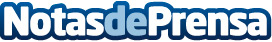 Entra en vigor SILICIE, la llevanza de la contabilidad electrónica de los impuestos especialesEl próximo 15 de enero entra en vigor SILICIE, el nuevo sistema de la contabilidad de los productos objeto de los Impuestos Especiales entre las que se encuentran el tabaco, las bebidas alcohólicas o los hidrocarburos. Tras varias prórrogas,  finalmente, todas las empresas que fabriquen este tipo de productos, deberán presentar sus asientos contables de manera electrónica en la sede de la AEATDatos de contacto:Jokin Mercader633055698Nota de prensa publicada en: https://www.notasdeprensa.es/entra-en-vigor-silicie-la-llevanza-de-la Categorias: Nacional Derecho Finanzas Sociedad E-Commerce http://www.notasdeprensa.es